LAPORAN TUGAS AKHIR  GAMBARAN UMUM MEDIA PEMASARAN BEBERAPA OPTIKAL BERIZIN DI KOTA GARUT TAHUN 2019Oleh:	Agit Sri Maolida 	40117001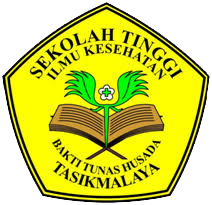 PROGRAM STUDI DIII REFRAKSI OPTISISTIKes BAKTI TUNAS HUSADA TASIKMALAYA2020GAMBARAN UMUM MEDIA PEMASARAN BEBERAPA OPTIKAL BERIZIN DI KOTA GARUT TAHUN 2019KARYA TULIS ILMIAHDiajukan sebagai salah satu syarat untuk memperoleh gelar A.Md.ROAgit Sri Maolida40117001PROGRAM STUDI DIII REFRAKSI OPTISISTIKes BAKTI TUNAS HUSADA TASIKMALAYA2020ABSTRAK	Peraturan menteri kesehatan nomor 1 tahun 2016, optikal adalah fasilitas pelayanan kesehatan yang menyelenggarakan pelayanan refraksi, pelayanan optisi, dan/atau pelayanan lensa kontak. Penelitian ini menggunakan pendekatan manajemen pemasaran, berkaitan dengan media pemasaran yang digunakan sebagai elemen paling penting di dalam marketing mix. Dalam melakukan penelitian ini, penulis menggunakan metode penelitian deskriptif atau sering juga disebut dengan penelitian survei. penggunaan media pemasaran Advertising (periklanan) 80%, Sales Promotion ( promosi penjualan) 60%, dan Personal Selling ( penjual dengan tenaga penjual) 100%. Penggunaan jenis media Wiraniaga 100%, Media Internet 40%, Media Luar Ruangan 40%, Media Alternatif  30%, Anniversary Sales 30%, Media Cetak 30%, SPG 30%, Media Radio 20%, Bazzar Murah 10%, Penjualan diluar toko 10%, Penjualan Obral 10%, Pameran 10%. Penggunaan  jenis media pemasaran terhadap responden melalui teman/ saudara (Relasi) 43%, banner 27%, internet 20%,  Spanduk 14%,  Poster 11%, leaflet 8%, koran 7%, radio 3%, majalah 1%, TV 0%, pameran 0%.Kata kunci : Media, Pemasaran, OptikABSTRACT	Regulation of the Minister of Health No. 1 of 2016, optical is a health service facility that provides refraction services, optical services, and / or contact lens services. This research uses a marketing management approach, relating to marketing media which is used as the most important element in a marketing mix. In conducting this research, the author uses descriptive research methods or often also called survey research. the use of marketing media Advertising (advertising) 80%, Sales Promotion (sales promotion) 60%, and Personal Selling (seller with salespeople) 100%. Usage of salespeople media types 100%, Internet media 40%, Outdoor media 40%, Alternative media 30%, Anniversary sales 30%, print media 30%, SPG 30%, media radio 20%, cheap bazzar 10%, sales outside the store 10%, Sale of 10%, Exhibition 10%. The use of this type of marketing media to respondents through friends / relatives (relations) 43%, banners 27%, internet 20%, banners 14%, posters 11%, leaflets 8%, newspapers 7%, radio 3%, magazines 1%, TV 0 %, exhibit 0%.Keywords: Media, Marketing, Optical